PENNSYLVANIA PUBLIC UTILITY COMMISSIONHarrisburg, PA  17105-3265	F I N A L    O R D E R	On December 17, 2015, a Tentative Order was entered in the above captioned proceeding.	The Electric Generation Suppliers (EGSs) listed in the Table 1 -Suppliers with Approved Security filed approved securities within 30 days after publication in the Pennsylvania Bulletin.  Table 1 - Suppliers with Approved SecurityList of EGS companies that have submitted the required security	The EGS listed in Table 2 – Supplier Cancellation, did not file any adverse public comments or approved security within 30 days after publication in the Pennsylvania Bulletin.  Table 2 - Supplier Cancellation The EGS company that has not submitted the required security	The EGS listed in Table 3 – Supplier Suspension did not file an approved security within 30 days after publication in the Pennsylvania Bulletin, and as described below, comments were filed regarding the cancellation of the EGS license.Table 3 - Supplier Suspension *Taking title to electricity	The Commission’s regulations at 52 Pa. Code §54.42(a) require that a licensee shall comply with the applicable requirements of the code and Commission regulations and orders.  Consistent with due process, a license may be suspended or revoked, and fines may be imposed against the licensee for failure to furnish and maintain a bond or other security approved by the Commission in the amount directed by the Commission.	On February 1, 2016, the Office of Attorney General (OAG) and the Office of Consumer Advocate (OCA) filed Joint Comments to the December 17, 2015 Tentative Order with regard to Blue Pilot Energy LLC (Blue Pilot).  In their Joint Comments, OAG/OCA indicated that they had filed a Joint Complaint against Blue Pilot at Docket No. C-2014-2427655.  OAG/OCA stated that the Joint Complaint includes five separate counts, alleging Blue Pilot violated Pennsylvania law and Commission regulations and Orders.  The OAG/OCA further submit that given the pending Joint Complaint, the Commission should refrain from cancelling or granting an abandonment of Blue Pilots EGS license, until the Commission is assured that all obligations of Blue Pilot to Pennsylvania consumers and the Commonwealth have been properly met.  Accordingly, we will suspend Blue Pilot’s license until final resolution of the pending Joint Complaint.  Additionally, Blue Pilot Energy may not enroll any new customers for the duration of the suspension.	The Tentative Order has become Final by operation of law.  The Electric Generation Supplier License held by the company listed in the Table 2 - Supplier Cancellation is cancelled, and shall be stricken from all active utility lists maintained by the Commission’s Bureau of Technical Utility Services and the Assessment Section of the Bureau of Administration, removed from the Commission’s website, and notifications be sent to all electric distribution companies in which the Electric Generation Suppliers are licensed to do business.  The Electric Generation Supplier License held by the company listed in the Table 3 – Supplier Suspension is suspended until the Commission is assured that all obligations of Blue Pilot to Pennsylvania consumers and the Commonwealth have been properly met.     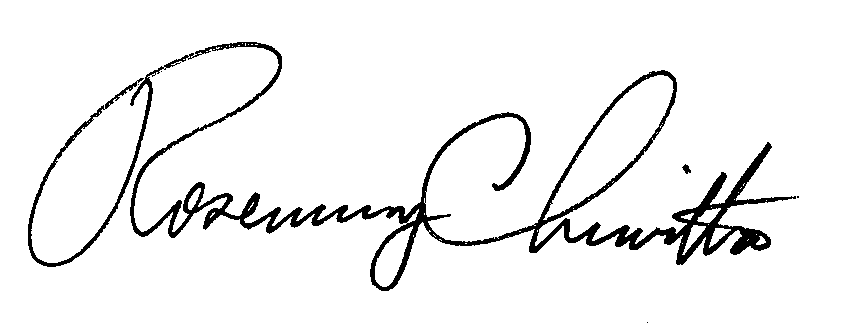      							BY THE COMMISSION,							Rosemary Chiavetta							SecretaryORDER ENTERED: March 14, 2016Electric Generation Supplier License Cancellations ofCompanies with an Expired Financial SecurityM-2015-2490383Docket NumberCompany NameA-2011-22573485Linx Enterprises, Inc.A-2013-2345257Best Practice Energy LLCA-2013-2365597Fcstone LLCA-2009-2145163Healthtrust Purchasing Group LPA-2011-2222060Luthin Associates, Inc.A-2010-2211708Rosenthal Energy Advisors, Inc.A-2013-2346222US Grid Energy LLCA-2013-2341976US Power Trade LLCDocket NumberCompany NameA-2010-2184288Energy Services Management of Pennsylvania LLCDocket NumberCompany NameA-2011-2223888*Blue Pilot Energy LLC